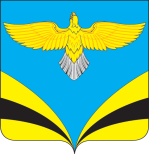            Администрация 						сельского поселения  Преполовенка 		           муниципального района Безенчукский		          Самарской области					 Центральная ул., 53, с. Преполовенка, 446222				 тел.: 89376444641 e-mail: adm-prepol2017 @yandex.ru						     ОКПО 79170024, ОГРН 1056362024840ИНН 6362012537, КПП 636201001	с.ПреполовенкаО внесении изменений в Постановление № 8 от 12.03.2014 г.«Об утверждении Положения о контрактном управляющем администрациисельского поселения Преполовенка муниципального района БезенчукскийСамарской области»  

     В целях реализации Федерального закона от 01.05.2019 г. № 71-ФЗ « О внесении изменений в Федеральный закон « О контрактной системе в сфере закупок товаров, работ, услуг для обеспечения государственных и муниципальных нужд»;  представления прокуратуры Безенчукского района от 20.08.2020 № 07-03-860-603/2020", в соответствии с Уставом сельского поселения  Преполовенка  муниципального района Безенчукский Самарской области,                                                    ПОСТАНОВЛЯЮ: 

     1. Внести в Положение о контрактном управляющем администрации сельского поселения Преполовенка  муниципального района Безенчукский Самарской области следующие изменения:      1.1.  пп. а) п.1  ч.8  раздела 2:а) разрабатывает план закупок, осуществляет подготовку изменений для внесения в план закупок, размещает в единой информационной системе план закупок и внесенные в него изменения  - считать утратившим силу.    2.  Опубликовать настоящее постановление в газете «Вестник сельского поселения  Преполовенка», разместить на официальном сайте администрации сельского поселения Преполовенка  в сети Интернет: http://prepolovenka.ru 3.   Постановление вступает в силу с момента официального опубликования  4    Контроль за исполнением настоящего Постановления оставляю за собой.  Исп. Оводова Л.Н. 89376444641    ПОСТАНОВЛЕНИЕ                от 07.09.2020 года            № 48Глава сельского поселения Преполовенка        		В.Б.Васильев 